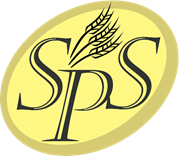 Payment Deferral RequestName/Company Name:                                                                                                                                                     .     Contract #:                                                             Deferral Date:                                                                                      .                                                                                                              Signature:                                                                               .   Date:                                                                                 .                                                                                              .                                                                                                                                                                                                       We will mail your post-dated cheque to you within 2 weeks of delivery unless requested otherwise. DO NOT MAIL UNTIL DEFERRAL DATE (CHECK BOX)Split Payment RequestName on producer contract:                                                                                                                                            .Contract #:                                                                                                                                                                           .Percentage of tonnage split:                                                .Signature:                                                                                .   Date:                                                                               .                                                                                            .Name of split receiver:                                                                                                                                                     .Address of split receiver:                                                                                                                                                 .                                                                                                                                                                                              .Percentage of tonnage split:                                                 .Signature:                                                                                 .  Date:                                                                              .                                                                                          .